                      МБОУ  СОШ  № 5Урок Мужества  «День Героев Отечества»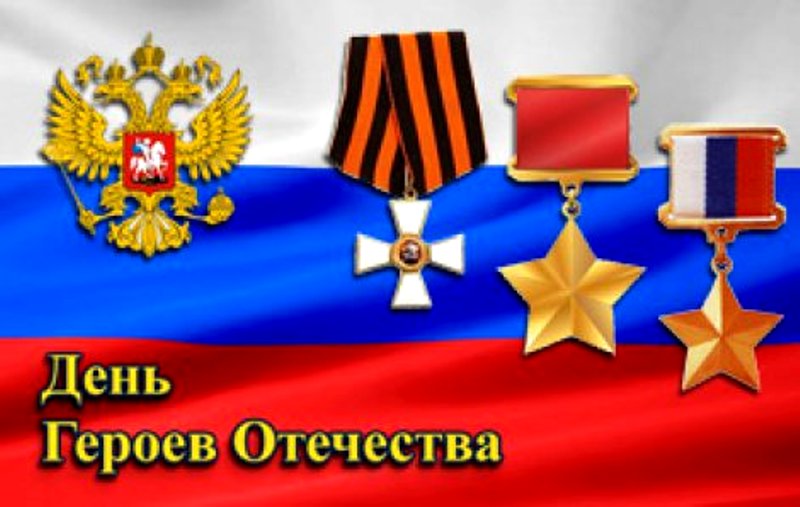 Мероприятие проведено 9.12.2021г.Пелипенко Н.Н.Урок Мужества  «День Героев Отечества» Цель: сформировать представление о Дне Героев Отечества, его истории; воспитывать чувство патриотизма и гордости за свою страну, героизм народа; знать и чтить память героев страны, героев земляков.Ход мероприятияПриветствиеИсполнение Гимна РоссииВступительное слово учителяУчитель:  9 декабря - это особенная дата. 9 декабря в России отмечается День Героев Отечества. В этот день чествуют и вспоминают Героев Советского Союза, Героев Российской Федерации, кавалеров ордена Славы и кавалеров ордена Святого Георгия. Этот праздники имеет исторические корни. До 1914 года в этот день в России отмечался праздник Георгиевских кавалеров. С начала Первой мировой войны он получил название День Героев. В современной России он празднуется с 2007 г., как День Героев Отечества. Памятная дата была утверждена Федеральным законом № 22-ФЗ от 28 февраля 2007 года «О внесении изменения в статью 1-1 Федерального закона «О днях воинской славы и памятных датах России». Возрождение традиции празднования Дня героев - это не только дань памяти героическим предкам, но и чествование ныне живущих. Почему именно 9 декабря выбрано для этого праздника и какое значение имеет этот день в нашей истории, именно об этом и о многом другом мы с вами и поговорим сегодня.Просмотр видео фильма «День героев»Рассказ о героях1 чтец:Герои Отечества - звучно, весомо,
Надежно, ответственно, с детства знакомо!Красивая, емкая, четкая фраза,
В ней - честь и достоинство, святость приказа!В ней вера, любовь и солдатская совесть,
В ней мужество, смелость, судьба, словно повесть!В ней доблесть, отвага и мир гуманизма,
Военная служба - Олимп героизма!1 ведущий:В 1769 году 26 ноября, по новому стилю 9 декабря, Екатерина Вторая учредила военный орден Святого Георгия, ставший высшей боевой наградой империи. Орден имел четыре степени, любая из которых давала права потомственного дворянина. Полное название ордена - Императорский Военный орден Святого Великомученика и  Победоносца Георгия.Георгиевская лента ордена всех степеней имела чередующиеся три черные и две оранжевые продольные полоски. Позднее многие воинские награды получили оранжево-черную ленту.2 ведущий:С 1849 года имена его кавалеров заносились на мраморные доски в Георгиевском зале Кремля. За всю дореволюционную историю знаками ордена 1-й степени были отмечены 25 человек, 2-й степени - 125 человек, а 3-й степени - 650. 3 ведущий:
С начала Первой мировой войны праздник Георгиевских кавалеров получил название День Героев. В 1917 году все ордена царской России были отменены, праздник забылся. Появились новые награды, которыми награждались герои советской истории.4 ведущий:В Советском Союзе в апреле 1934 года было учреждено Звание Героя Советского Союза. И первыми Героями были семь летчиков, спасших со льдины в Чукотском море экипаж ледокола "Челюскин".Последним советским Героем стал военный акванавт капитан 3-го ранга Анатолий Солодков, совершивший в 1991 году рекордное погружение на глубину 120 метров.Учитель:Всего этого высокого звания удостоены свыше 13 тысяч человек. Среди них есть имена выпускников нашей школы Василия Ивановича Корнишина и Петра Ивановича Орлова.Рассказ о Герое Советского Союза В.Корнишине         Василий Иванович Корнишин родился 6 октября 1924 года в селе Булгаково (ныне — Кочкуровский район Республики Мордовия) в крестьянской семье. Русский. Окончил Посопскую среднюю школу (сейчас – МОУ «Средняя общеобразовательная школа № 2» г.о. Саранск). После окончания десяти классов школы работал в колхозе.            В 1942 году Саранским райвоенкоматом Мордовской АССР Корнишин был призван на службу в Рабоче-крестьянскую Красную Армию. Учился в Саранском военно-пехотном училище. После прохождения 6-месячных курсов В.И. Корнишину было присвоено воинское звание младшего лейтенанта. С 1943 года — на фронтах Великой Отечественной войны, в действующей армии. К июлю 1944 года младший лейтенант Василий Корнишин командовал стрелковым взводом 717-го стрелкового полка 170-й стрелковой дивизии 48-й армии 1-го Белорусского фронта. Отличился во время Белорусской стратегической наступательной операции под кодовым названием «Багратион».         Командир стрелкового взвода 717-го стрелкового полка (170-я стрелковая дивизия, 48-я армия, 1-й Белорусский фронт) комсомолец младший лейтенант Василий Корнишин во время боёв в Белостокской области Белорусской ССР (ныне — Подляское воеводство Польши) вывел вверенный ему взвод к селу Семёнувка к юго-востоку от Белостока. 18 июля 1944 года атакой во фланг взвод под командованием Корнишина В.И. успешно выбил противника из траншеи, а затем отразил три вражеских контратаки, нанеся противнику большие потери. В том бою Василий Корнишин пал смертью храбрых. Первоначально был похоронен в Семёнувке, позднее перезахоронен в братской могиле в польском городе Хайнувка. Приказом Главного управления кадров Народного Комиссариата обороны СССР от 26 августа 1944 года №02912/пог. он исключен из списков офицерского состава Красной Армии.                         Указом Президиума Верховного Совета СССР от 24 марта 1945 года «за образцовое выполнение боевых заданий командования на фронте борьбы с немецкими захватчиками и проявленные при этом мужество и героизм» младший лейтенант В.И. Корнишин посмертно был удостоен высокого звания Героя Советского Союза. Также посмертно был награждён орденом Ленина.Рассказ о Герое Советского Союза П.Орлове         Пётр Орлов родился 16 января 1923 года в деревне Танеевка Пензенской губернии (ныне — Кочкуровский район Республики Мордовия). Русский, из семьи крестьянина. Жил в административном центре Мордовской АССР городе Саранске. В 1940 г. окончил Посопскую среднюю школу (сейчас – МОУ «Средняя общеобразовательная школа № 2» г.о. Саранск). Работал на одном из предприятий города.  Поступил учиться в Саранский аэроклуб, по окончании которого продолжил учебу в военно-авиационной школе пилотов в г. Энгельс (Саратовская обл.).            В 1940 году Орлов был призван на службу городским военкоматом в Рабоче-крестьянскую Красную Армию. В 1941 году он окончил Энгельсскую военную авиационную школу пилотов. С ноября 1941 года сержант П.И. Орлов на фронтах Великой Отечественной войны, в действующей армии, он пилот 707-го легко-бомбардировочного авиационного полка ВВС 1-й ударной армии на Северо-Западном фронте. В боевом вылете 07.10.1942 года получил серьезные ранения в правое предплечье и лицо, но быстро вернулся в строй. Участник Демянских наступательных операций 1942 и 1943 годов, Старорусской наступательной операции в феврале 1943 года, многомесячной трудной борьбы против Демянского плацдарма немецких войск. В апреле 1943 года назначен командиром звена, в том же месяце полк выведен в резерв и после получения новых самолетов в Московском военном округе передан на Брянский фронт. С октября 1943 года воевал на 2-м Прибалтийском, с февраля 1944 года – на 1-м Прибалтийском фронтах. Участвовал в Орловской, Ленинградско-Новгородской наступательных операциях. Член ВКП(б) с 1943 года.          Летал на ночном бомбардировщике У-2. Всего выполнил на нем 692 боевых вылета, подавляющее большинство из которых – ночные. Сбросил на противника 124 тонны авиабомб, 528 ампул с горючей жидкостью, доставил к окруженным частям и партизанам свыше 700 килограммов грузов. Уничтожил 31 автомашину, 23 артиллерийских орудия, 19 минометов, 16 пулеметных точек, 9 зенитных орудий, 11 зенитных пулеметов, 5 бензоцистерн, 4 прожектора, 7 складов боеприпасов, 3 склада горюче-смазочных материалов, 7 ДЗОТов.           В мае 1944 года полк в полном составе был отозван с фронта, и на аэродромах Московского военного округа был переучен на штурмовики Ил-2, после чего переименован в 707—й штурмовой авиационный полк. С августа 1944 года – вновь в действующей армии на 3-м Украинском фронте, летчик, старший летчик, с февраля 1945 года - командир звена. Участник Ясско-Кишиневской (август 1944), Бухарестско-Арадской (сентябрь 1944), Белградской (октябрь 1944), Будапештской (октябрь 1944-февраль 1945) наступательных операций, затем весной 1945 года поддерживал наступательные операции Народно-освободительной армии Югославии.        На штурмовике Ил-2 к марту 1945 года выполнил 80 боевых вылетов. В них уничтожил 7 танков, 9 орудий, 23 конных повозки, 3 ДЗОТа, 1 паровоз, 5 вагонов, подавил огонь 8 артиллерийских и 5 минометных батарей, 3-х точек зенитной артиллерии и 6 точек малой зенитной артиллерии, создал 6 очагов пожаров. В конце декабря 1944 года выполнил 5 боевых вылетов в сложных погодных условиях для разбрасывания листовок с предложением о капитуляции для окруженной в Будапеште германско-венгерской группировки. В 4 воздушных боях сбил в группе 2 истребителя врага. Один из лучших летчиков полка, мастер выполнения наиболее сложных боевых заданий. Командир звена 707-го штурмового авиационного полка (189-я штурмовая авиационная дивизия, 17-я воздушная армия, 3-й Украинский фронт) лейтенант Орлов Петр Иванович за 772 боевых вылета, в том числе 692 – на ночном бомбардировщике У-2 и 80 – на штурмовике Ил-2, был 10 марта 1945 года представлен к званию Героя Советского Союза. Вот выписка из наградного листа командира звена 707-го штурмового авиационного полка лейтенанта Орлова П.И.: «Лейтенант Орлов за время участия на фронтах Великой Отечественной войны с 1.11.1941 г. лично произвел 772 успешных боевых вылета на штурмовку живой силы, техники и узлов сопротивления противника». В апреле 45-го Петру Орлову было всего 22 года. Это был веселый, жизнерадостный человек, у которого, тем не менее, за спиной было почти 800 боевых вылетов и десятки успешно выполненных заданий. Летал на боевые задания с большим желанием в усложненных метеоусловиях, показывал высокую летную и штурманскую подготовку, подлинные образцы в поражении заданных целей и разгрома техники, живой силы и узлов сопротивления противника. Свой опыт и знания умело передавал своим подчиненным, обучал их на лучших примерах летчиков полка и дивизии, своей отвагой и мужеством в бою воодушевлял летный состав на преодоление встречающихся в бою преград, зарождал в них ненависть к врагу и бесстрашие при выполнении боевых заданий. За время боевых действий на фронтах Великой Отечественной войны от сержанта-летчика вырос до лейтенанта, командира звена.              За мужество и героизм, проявленные на фронтах борьбы с немецко-фашистскими захватчиками, Указом Президиума Верховного Совета СССР от 18 августа 1945 года лейтенанту Орлову Петру Ивановичу присвоено звание Героя Советского Союза (посмертно).          К моменту присвоения высшей награды Родины Героя уже не было в живых. После представления к званию Героя лейтенант П.И. Орлов продолжал отважно громить врага. Совершил еще значительное количество боевых вылетов. В ходе массированного удара по скоплению вражеских эшелонов на железнодорожной станции Чаковец (Югославия, ныне Хорватия) 3 апреля 1945 года, когда до конца войны оставались считанные недели, был ведущим группы. Точно вывел группу на цель, но в ходе штурмовки самолет получил повреждения от зенитного огня. Несмотря на это не покинул строй и выполнил второй заход на цель. В этом заходе самолет еще раз был поражен зенитным снарядом и загорелся. Штурмовик Ил-2 под штурвалом Петра Орлова во время выполнения боевой задачи в небе, прикрывая своим самолетом борт командирской машины, получил серьезные повреждения. Но, несмотря на приказ командира катапультироваться, Орлов П.И. направил свою горящую машину в место скопления вражеской техники. Отважный летчик взорвал немецкий эшелон ценой собственной жизни. Пожертвовав своей жизнью, наш земляк спас десятки других, которые неизбежно погибли бы, штурмуя хорошо укрепленный немцами узел. К сожалению, за этот бессмертный подвиг он награжден не был…7 ведущий:8 ноября 1943 года в СССР был учрежден орден Славы. Он предназначался для награждения рядового и сержантского состава. Рассказ ученицы 7а класса о своем прадеде – кавалере ордена Славы Глотове И.М.     Иван Михайлович Глотов родился 23 ноября 1924 года в селе Новоалександровка (ныне Старошайговского района Республики Мордовия) в семье крестьянина. Русский. Член КПСС с мая 1945 г. В 1939 г. Окончил 7 классов школы. Работал шофером на заводе дубильных экстрактов в селе Наруксово Починковского района Горьковской (ныне Нижегородской) области. 
       В Красной Армии с августа 1942 года. В боях Великой Отечественной войны с августа 1943 г. Мотоциклист 10-го гвардейского отдельного мотоциклетного батальона (3-й гвардейский танковый корпус, 5-я гвардейская танковая армия, 3-й Белорусский фронт). 27–28 июня 1944 г. гвардии младший сержант Глотов в районе г. Толочин (Витебская область, Белоруссия), искусно маневрируя, на мотоцикле многократно прорывался в боевые порядки отступающего противника, при этом уничтожил 2 вражеских пулемета и вывел из строя более 10 солдат. 25 июля 1944 г. награжден орденом Славы III степени.       9 октября 1944 г. в бою у населенных пунктов Кумпоны, Рагавышке у г. Мемель (ныне Клайпеда, Литва) Иван Михайлович Глотов вместе с тремя мотоциклистами вышел во фланг обороны противника, в ходе внезапных атакующих действий уничтожил пулемет и около 10 солдат и офицеров противника. 10 февраля 1945 г. награжден орденом Славы II степени.
8 февраля 1945 г., действовал в составе группы, в числе первых ворвался в населенный пункт Штольпмюнде (в 18 км к северо-западу от г. Штольп, Восточная Пруссия, ныне г. Слупек, Польша), вызвав панику в рядах врага, захватил в плен коменданта, уничтожил вместе с другими воинами до взвода немцев. 26 марта 1945 г. награжден орденом Славы III степени (повторно).
Мотоциклист-разведчик Иван Михайлович Глотов освобождал Белоруссию. «В боях за город Толочин 27 июня 1944 года – писал командир разведбатальона майор Сорокин, представляя Ивана Глотова к первой правительственной награде-ордену Славы третьей степени, - тов. Глотов действовал смело и дерзко, искусно маневрируя машиной, избегая вражеского огня и используя местность, подъезжал вплотную к противнику, спешивался и из укрытия расстреливал его..» Наши танки наступали на Толочин, встречая ожесточенное сопротивление врага. Командир корпуса приказал направить группу разведчиков в тыл немецкой обороны. На рассвете пять мотоциклистов через лес незаметно просочились на север от Толочина. Метров за 200 до выхода из леса разведчики во главе с Иваном Глотовым остановились, чтобы обсудить дальнейшие действия. Было принято решение постараться сделать так, чтобы гитлеровцы приняли советских солдат за своих. И действительно дерзость, с которой мотоциклисты приближались на большой скорости к соединениям врага, ввели фашистов в заблуждение. Они почувствовали неладное слишком поздно, когда по ним был открыт огонь из пулеметов и автоматов. Не давая врагу оправиться, Глотов и его товарищи побросали мотоциклы и, не прекращая огня, укрылись в канаве, поливая противника пулями и забрасывая гранатами. В это время спереди по позициям фашистов ударили наши танки. В панике, беспорядочно отстреливаясь, немцы начали отступать. Наши разведчики косили их автоматными очередями, а после того, как советская артиллерия перенесла огонь ближе к городу, эта «великолепная пятерка» даже бросилась за превосходящим по силах врагом. Сам Иван Глотов давил фрицев мотоциклом, а его напарник пулеметчик Виктор Бордеев, косил их метками выстрелами. Экипаж Глотова в числе первых ворвался в освобожденный Толочин.  А на другой день Иван Михайлович с товарищами уже прорывался в тыл к немцам южнее станции Крупки.  На берегу речки Можа, близ села Денисовичи, его мотоцикл едва не врезался в колонну отступающего противника. Не растерявшись,  бойцы мигом спешились и залегли за мотоциклами, ведя огонь на поражение, а скоро к ним присоединились однополчане. В этом бою Глотов лично уничтожил до 30 вражеских солдат и офицеров, подавил расчеты двух пулеметов. За операции под Толочиным и Крупками гвардии младший сержант Иван Глотов был удостоен ордена Славы третьей степени. Геройские мотоциклисты-разведчики не жалели жизни в сражениях с беспощадным врагом.  Не раз случалось терять боевых товарищей. Однажды три мотоцикла с машиной Ивана Глотова впереди это маленькой колонны, следуя проселочной дорогой, внезапно напоролись на немецкое соединение, наводящее переправу через речку. На берегу стояло несколько штабных автомашин и бронетранспортер. Рядом волновался офицер, подгоняя работавших на мосту солдат. По команде Глотова разведчики залегли за деревьями и открыли огонь из пулеметов и автоматов. Захлебнулся кровью офицер. Однако не все гитлеровцы растерялись. Трое из них вскочили на бронетранспортер, и ревущая машина начала разворачиваться к лесу, чтобы  вмять дерзких нападающих на землю. Схватив гранаты, друг Ивана Михайловича Виктор Бордеев быстро пополз навстречу надвигающемуся бронированному чудовищу. Метким броском он превратил фашистскую технику в пылающую печь, но на мгновение и сам открыл грудь для вражеской очереди. Глотов заметил, что несколько поползли от машины влево, пытаясь зайти в тыл мотоциклистам. Их встретил отец и сын Сапаровы, меткими выстрелами навсегда пришив к земле. Пулеметчик Иван Судленков пулями поджег еще одну из вражеских машин. Разведчики еще минут двадцать вели бой, пока, наконец, гитлеровцы, забыв что превосходят силами горстки советских бойцов, бросив убитых, машины и штабное имущество, принялись спешно отступать кто вброд, кто вплавь и скрылись в лесу. Тут к недостроенному мосту подошел весь мотоциклетный батальон.  Глотов передал комбату захваченные у врага трофеи. В уцелевших машинах оказались ценные документы и много денег . А пока подоспевшие саперы наводили мост, разведчики успели похоронить своего славного товарища Виктора Бордеева и отдать ему последние почести. В октябре 1944 года гвардейцы вели упорные бои за освобождение Литвы В районе Вепкан гитлеровцы укрепились на берегу реки, выкопали траншеи, установили пулеметные точки, не давая приблизиться нашим бойцам.  Крайне ответственная задача по захвату переправы у Вепкан была доверена Ивану Глотову и его товарищам. У Ивана Михайловича родился немыслимо дерзкий план. Едва занялся рассвет, как по его просьбе наша артиллерия начала обстрел местности в район переправы.  Спасаясь от взрывов немцы прятались, а разведчики предварительно облачившись в эсэсовское обмундирование, прихватив немецкие пулеметы и автоматы, с помощью пехотинцев, стоявших в обороне, в брод перетащили на себе три мотоцикла. Разрывы артиллерийских снарядов и «Катюш» постепенно переносились в глубь немецкой обороны. В это время гвардейцы сели на мотоциклы и рванулись к переправе. На пути им встречались немцы, но тем и в голову не приходило заподозрить в эсэсовцах советских разведчиков. Группа Глотова внезапно ударила по защитникам переправы с тыла, обратив их в паническое бегство. После этого геройского рейда на груди Ивана Михайловича засверкал орден Славы второй степени. Несокрушимым потоком вешних вод советские войска двигались на запад, громя врага уже на его территории. Во время боев в Северной Померании до командования второго Белорусского фронта дошли сведения о том, что прижатые к морю немцы пытаются водным путем вывезти людей и  технику через портовый город  Штольпмюнде вглубь Германии. Важно было, во что бы то ни стало, сорвать замыслы врага. Командир корпуса, гвардии генерал-лейтенант танковых войск А.П. Панфилов решил выполнение этой задачи поручить гвардейцам 10 гвардейского отдельного Минского мотоциклетного Краснознаменного ордена Красной звезды батальона. К вечеру он лично приехал в расположение батальона и вместе с начальником разведки корпуса полковником Былинским и комбатом-майором Расторгуевым отобрал группу наиболее смелых, отважных и находчивых разведчиков, которых поручили возглавить гвардии старшему лейтенанту Быкову. После прорывка первой оборонительной полосы группе надлежало, не ввязываясь  в бой стремительно выдвинуться в Штольпмюнде, изучить систему обороны на подступах к городу, уточнить данные об эвакуации людей и техники морем.
Если представиться возможность проникнуть в город и обязательно взять двух «языков» - военного и гражданского.  Для этого разведчикам вновь предстояло облачиться во вражескую экипировку. В состав группы вошел и не раз проявивший себя в подобных операциях Иван Михайлович Глотов. Рано утром 10 марта 1945 года после недолгой, но мощной артиллерийской подготовки в хмуром прибалтийском небе вспыхнули красные ракеты, давшие сигнал к стремительной атаке подразделениям  гвардейского корпуса. Воспользовавшись замешательством противника, группа Быкова на трех танках, трех бронетранспортерах и пяти мотоциклах незамеченными просочились во вражеский тыл. Проселочными дорогами, лесами они устремились к Штольпмюнде. Никто и не думал остановить и проверить документы мнимых эсэсовцев.  Не доезжая до города разведчики остановились на опушке леса близ автострады. Старший лейтенант разделил группу на две части и каждой дал задание. Гвардии сержанту Глотову было поручено проникнуть со своими автоматчиками в центр Штольпмюнде, в комендатуру где нужно было захватить документы, а если получится, то и языка. Спустя несколько минут Иван Михайлович и два его товарища уже медленно ехали по пустынным улицам утреннего города. Бойцы сразу приметили здание, украшенное флагом со свастикой, и группу из десятка немцев, которые курили и непринужденно беседовали, не обращая внимания на эсэсовцев мотоциклах. О вывеске на здание определили комендатура здесь. Глотов спокойно провел свой мотоцикл мимо, развернулся в переулке и вернулся обратно. Поранявшись с комендатурой, он скомандовал товарищам огонь. Скошенные пулями опешившие немцы замертво свалились у входа. Глотов оставил здесь одного автоматчика, а сам вместе со вторым ворвался в здание. Выбегавшие из комнат в панике работники комендатуры гибели от выстрелов советских разведчиков. Однако гитлеровцы быстро опомнились  и открыли ответный огонь. Документы были захвачены, но о взятии языка нечего было и думать. Вскочив на мотоциклы, разведчики на бешеной скорости помчались к выезду из города. Как оказалось, судьба готовит им большой сюрприз. Выбравшись из Штольпмюнде, на опушке леса Иван Михайлович заметил легковую автомашину. Возле нее стояли твое офицеров, один держал в руках карту. Как потом выяснилось, это был сам комендант города со своим адъютантом и водителем. Они проверяли укрепления вокруг Штольпмюнде и были невероятно удивлены, увидев нацеленные на них автоматы. Пленников быстро обезвредили и доставили к месту сбора всей группы. Лучшего выполнения задания и представить было невозможно. Вскоре вернулись и другие разведчики. Они привезли с собой ефрейтора из охраны порта и какую-то женщину при большой должности. Все еще думая, что дело имеет с настоящими эсэсовцами, она плакала и ошалено твердила без конца майн гот майн гот!  Через несколько часов гвардейцев благополучно вернулись в часть, чтобы рапортовать о блестящем выполнение задачи.  Как потом узнал Глотов, комендант Штольпмюнде и женщина дали очень ценные сведения.  Пригодились и захваченные группой Глотова документы.  Через несколько дней генерал Панфилов приехал разведать и всем участникам глубокого рейда вручил правительственные награды. Так Иван Михайлович Глотов стал полным кавалером ордена Славы, что приравнивается к званию героя Советского Союза. Учитель:В истории Великой Отечественной войны известен единственный случай, когда кавалерами ордена Славы стали сразу все солдаты и сержанты 1-го батальона 215-го гвардейского полка. В середине января 1945 года батальон стремительным броском разорвал неприступную оборону на Пулавском плацдарме за Вислой. Этот небывалый по дерзости и стремительности удар обеспечил всем частям дивизии быстрое продвижение вперед. По решению Военного Совета 69-й армии 1-й батальон стал называться «Батальоном Славы».1 ведущий:До 1945 года кавалерами ордена 3-й степени стали 980 тысяч человек, 2-й степени - 46 тысяч, а полными кавалерами – 2тысячи 562 человека.2 ведущий:Орден Святого Георгия и знак отличия - Георгиевский крест были возвращены в Российскую Федерацию в 1992 году.Первым кавалером восстановленного ордена 4-й степени стал 
18 августа 2008 года командующий войсками Северо-Кавказского военного округа генерал-полковник Сергей Макаров.Сергей Афанасьевич Макаров награжден за успешное проведение операции, официально названной «принуждение Грузии к миру», нам больше известна как трехдневная война или Грузино - Осетинская война.3 ведущий:Звание Герой Российской Федерации и знак особого отличия - медаль "Золотая Звезда" были установлены 20 марта 1992 года. Первым их удостоился 11 апреля 1992 года космонавт Сергей Крикалев, ставший еще в апреле 1989 года  Героем Советского Союза.4 ведущий:В 1990 году Сергей Константинович Крикалёв принял участие в девятой экспедиции на станцию «Мир», которая началась 19 мая 1991 года с командиром Анатолием Павловичем Арцебарским, бортинженером Крикалёвым и британской астронавткой Хелен Шарман. Через неделю Шарман вернулась на Землю с предыдущим экипажем, а Крикалёв и Арцебарский остались на «Мире». За лето они осуществили шесть выходов в открытый космос, при этом провели многочисленные научные эксперименты, а также работы по обслуживанию станции. С. Крикалев должен был вернуться на землю через 5 месяцев. Но в июле 1991 Крикалёв согласился остаться на станции «Мир» в качестве бортинженера с другим экипажем, который должен был прибыть в октябре. После смены экипажа в октябре Волков (командир) и Крикалёв продолжили эксперименты на «Мире», совершили ещё один выход в открытый космос и вернулись на Землю 25 марта 1992 года. За этот полёт Крикалёв был удостоен звания Героя Российской Федерации (звезда Героя РФ № 1). Этот полет интересен тем, что космонавты улетали из СССР, а вернулись уже в Россию — во время их полета Советский Союз прекратил существование. За два первых полёта Крикалёв провёл в космосе более года и трёх месяцев и совершил семь выходов в открытый  космос.5 ведущий:И в этот день «мы не только отдаем дань памяти героическим предкам, но и чествуем ныне живущих Героев Советского Союза, Героев Российской Федерации, кавалеров ордена Святого Георгия и ордена Славы».2 чтец:С историей не спорят,
с историей живут,
она объединяет на подвиг и на труд.Едино государство,
когда един народ, 
когда великой силой он движется вперед!В День Героя будем рядом,
будем вместе навсегда!
Вместе жить, работать, строить, сеять хлеб, растить детей.Созидать, любить и спорить, охранять покой людей.
Предков чтить, дела их помнить,
войн, конфликтов избегать. Чтобы счастьем жизнь наполнить,
чтоб под мирным небом спать!Минута молчания в память о погибших.Учитель:Мы  познакомились с историей Дня Героя РФ. Наша Родина, Россия, - страна героическая. В тысячелетней её истории военных лет в общей сложности было больше, чем мирных, Но, какие бы враги нам ни бросали вызов, мы выстояли благодаря героизму народа. Мы должны знать, помнить и чествовать героев нашей страны. Герой никогда не умрёт, пока память в народе живёт.